Computer Programming/Animation Rubric 2014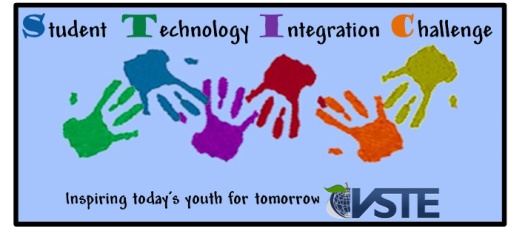 Name:Name:Name:Document Title:Document Title:Software Used:Software Used:Software Used:Document Title:Document Title:CategoryPerformance IndicatorsPerformance IndicatorsPerformance IndicatorsPerformance IndicatorsCategory1 (Average)2 (Good)2 (Good)3 (Excellent)Curriculum Alignment (indicators/objectives are clearly stated on entry form)No evidence of connection to target curriculum.  Users are not likely to learn from this project.Some evidence of connection to target curriculum.  Users may learn from this project.Some evidence of connection to target curriculum.  Users may learn from this project.Clear evidence of connection to target curriculum.  Frequent and clear references are made to facts and components.  Users will learn from this project.OrganizationThe project is hard to follow.  Ideas are randomly arranged. The project is well organized.  One idea may seem undeveloped but does not interfere with the overall progression.The project is well organized.  One idea may seem undeveloped but does not interfere with the overall progression.The project is very well organized.  One idea or scene follows another in a logical sequence.IntroductionThe introduction does not orient the audience to what will follow.The introduction shows some structure but does not create a strong sense of what is to follow.  May be overly detailed or incomplete and is somewhat appealing to the audience.The introduction shows some structure but does not create a strong sense of what is to follow.  May be overly detailed or incomplete and is somewhat appealing to the audience.The introduction presents the overall topic and draws the audience into the presentation with compelling questions. Visual AppealFew images, graphics, or maps are included.  No variation in layout or design.  Background colors or template design is distracting.  Images, graphics, or maps are included but little variation in layout or design.  Background colors or template design is acceptable.  Images, graphics, or maps are included but little variation in layout or design.  Background colors or template design is acceptable.  Appropriate and thematic selection of graphic elements that enhance the understanding of the concepts or ideas.  Variation in layout or design.  Project QualityThe project is challenging for the audience to follow.  Text may be illegible, graphics may not be clear, or there may be too much information confusing the audience. Overall quality is evident.  However, there may be some concern for font size, style and / or choice color of text visible. Overall quality is evident.  However, there may be some concern for font size, style and / or choice color of text visible. Overall quality is evident throughout the product.  If applicable, font size and amount of text or graphics enhances project. Quality of Content (mechanics)Errors in spelling, capitalization, punctuation, usage, and grammar repeatedly distract the audience and major editing and revision is required.The text / audio is written / spoken with minimal editing required for grammar, punctuation, and spelling.The text / audio is written / spoken with minimal editing required for grammar, punctuation, and spelling.The text / audio is clearly written / spoken with no errors in grammar, capitalization, punctuation, and spelling. CreativityThe project incorporates little creative thought or work.The project shows some creativity that adds to the viewer’s enjoyment. The project shows some creativity that adds to the viewer’s enjoyment. The project shows many creative details that contribute to the viewer’s enjoyment.  Excellent use of the author’s imagination and creativity are evident. CodeThe project has little or no animation.  It demonstrates little understanding of how to construct scripts/code.The project has animation showing a good understanding of how to construct animation scripts or applicable coding.  There are a few small problems which need correction but the project is basically complete. The project has animation showing a good understanding of how to construct animation scripts or applicable coding.  There are a few small problems which need correction but the project is basically complete. The project is very well-animated showing an excellent understanding of how to construct animation scripts or coding.